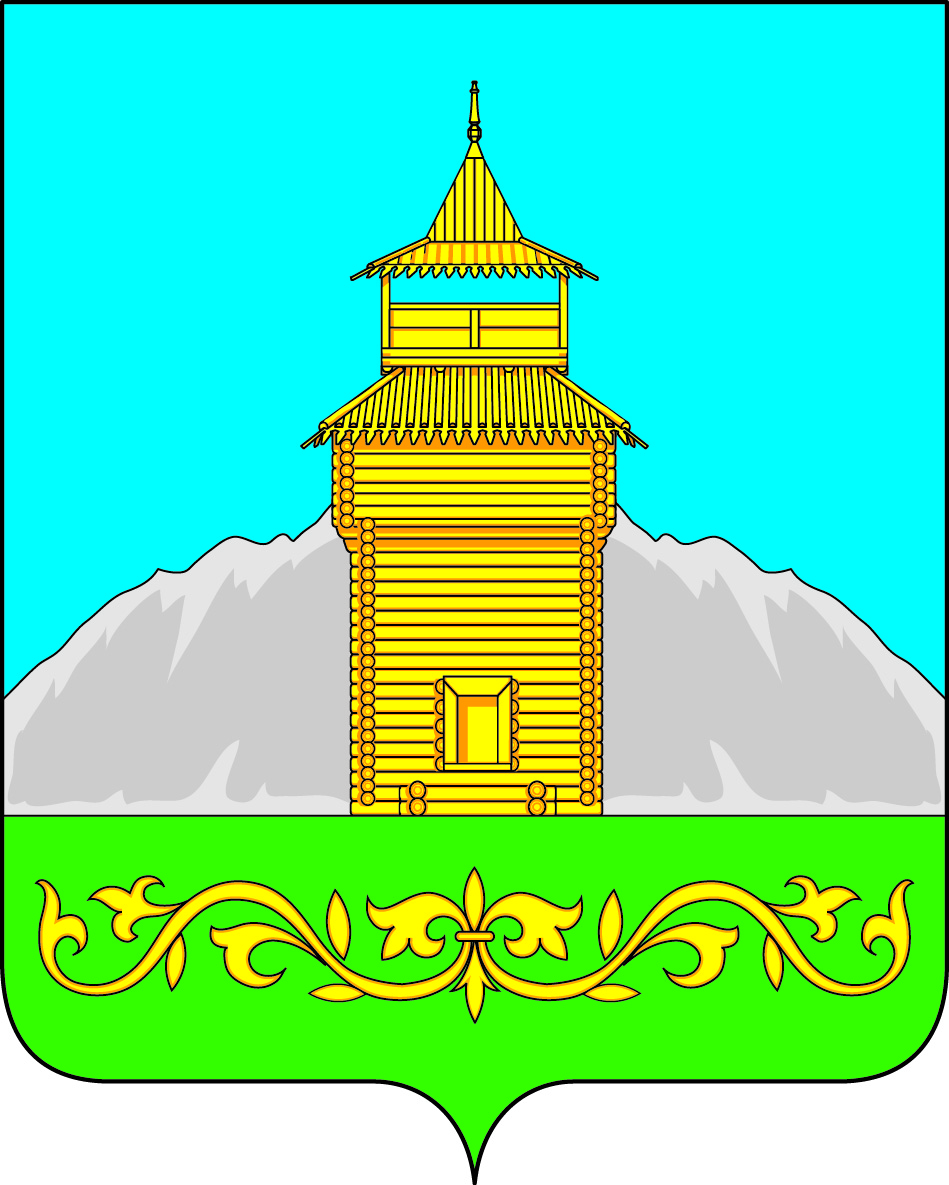 Российская ФедерацияРеспублика ХакасияАдминистрация Таштыпского сельсоветаПОСТАНОВЛЕНИЕ25.02.2016 г.                                         с. Таштып                                                 №   72В соответствии с Федеральным законом от 06.10.2003г. № 131-ФЗ «Об общих принципах организации местного самоуправления», целях организации учета земельных участков, находящихся в муниципальной собственности, руководствуясь от 09.04.2013г. № 182 Устава муниципального образования Таштыпский сельсовет от 21.02.2006г., Администрация Таштыпского сельсовета постановляет: 1. Утвердить административный регламент Администрации Таштыпского сельсовета Таштыпского района Республики Хакасия «Порядок ведения Реестров договоров аренды за пользование земельными участками и договоров купли-продажи земельных участков, государственная собственность на которые не разграничена»» (приложение №1).2. Настоящее Постановление опубликовать в информационном бюллетене «Таштыпский вестник», и разместить на официальном сайте администрации Таштыпского сельсовета.3. Контроль за исполнением настоящего постановления оставляю за собой.Глава Таштыпского сельсовета		                     			       А.А. Дьяченко Верно. Оригинал находится в делахАдминистрации Таштыпского сельсоветаНачальник отдела делопроизводстваАдминистрации Таштыпского сельсовета                                            И. А. ЦыганковаОб утверждении административного регламента Администрации Таштыпского сельсовета Таштыпского района Республики Хакасия «Порядок ведения Реестров договоров аренды за пользование земельными участками и договоров купли-продажи земельных участков, государственная собственность на которые не разграничена»